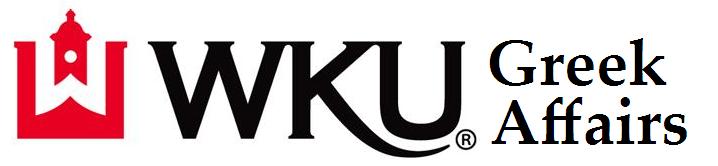 Spring 2024 Fraternity Membership(as of 2/14/24; NPHC membership not showing New Members yet)Fraternity				Members	New Members		TotalAlpha Gamma Rho			22		2	24Alpha Phi Alpha			5		-			5Alpha Tau Omega			46		4			50Delta Tau Delta			23		2			25FarmHouse				36		3			39Iota Phi Theta				2		-			2Kappa Alpha Order			77		2			79	Kappa Sigma 				67		3			70Lambda Chi Alpha			45		5			50Omega Psi Phi				7		-			7
Phi Beta Sigma				7		-			7Phi Delta Theta				75		9			84		Phi Gamma Delta			83		7			90		Pi Kappa Alpha				68		3			71	Sigma Alpha Epsilon			57		2			59	Sigma Chi				74		7			81Sigma Nu				31		7			38Sigma Phi Epsilon			81		7			88
Total Fraternity Membership:		869Average IFC Chapter Size: 		61		Average NPHC Chapter Size:		5